附件12018年度执业药师资格考试工作计划安排表注：所涉及表格请各市自行从考务通FTP下载使用。附件22018年度执业药师资格考试报名表报名序号条形码: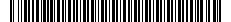 附件3国家执业药师资格考试报考专业参考目录一、本科注：a.目录源于教育部印发的《〈普通高等学校本科专业目录（2012年）〉〈普通高等学校本科专业设置管理规定〉等文件的通知》（教高〔2012〕9号）。b.1998年之前的专业名称可以参照教育部发布的相关专业目录来执行。二、高职高专注：a.目录源于教育部印发的《普通高等学校高职高专教育指导性专业目录（试行）》（教高〔2004〕3号）。b.2004年之前的专科专业目录可以参照教育部当时发布的相关专业目录来执行。三、中职中专注：a.目录源于教育部印发的《中等职业学校专业目录（2010年修订）》（教职成〔2010〕4号 b.2010年之前的中专专业目录可以参照教育部及各省市当时发布的相关专业目录来执行。工作内容工作时间方式及途径报送2018年度执业药师资格考试审查点信息汇总表7月30日前协同办公平台报送2018年度执业药师资格考试考场资源表9月26日前传真至0531－88190514协同办公平台报送执业药师资格考试试卷领取信息表和考试值班信息表9月28日前协同办公平台从指定地点领取试卷10月11日专人专车考试实施10月13日10月14日将答题卡、座次表、监考人员名单、巡视人员安排表（具体到考场）送至指定地点10月15日专人专车报送执业药师资格考试违纪违规行为处理决定情况表10月22日前传真至0531－88190514原件寄送姓名性别民族政治面貌国籍地区出生日期证件类型证件号码证件号码学    历学    位学    位所学专业毕业日期毕业日期E-mail毕业学校毕业学校报考级别报考专业收费合计专业年限工作年限专业职称专业技术职务聘任日期专业技术职务聘任日期专业技术职务专业技术职务专业技术职务工作单位单位性质通讯地址邮政编码报考科目我承诺，以上报考信息真实正确，符合报考条件，自觉履行本网站的办理协议，严格遵守考试纪律。    承诺人签名：年月日我承诺，以上报考信息真实正确，符合报考条件，自觉履行本网站的办理协议，严格遵守考试纪律。    承诺人签名：年月日我承诺，以上报考信息真实正确，符合报考条件，自觉履行本网站的办理协议，严格遵守考试纪律。    承诺人签名：年月日我承诺，以上报考信息真实正确，符合报考条件，自觉履行本网站的办理协议，严格遵守考试纪律。    承诺人签名：年月日报名序号条形码报名序号条形码报名序号条形码报名序号条形码单位意见：年月日单位意见：年月日单位意见：年月日单位意见：年月日审查部门意见：年月日审查部门意见：年月日审查部门意见：年月日审查部门意见：年月日2012年9月—现在2012年9月—现在1998年7月—2012年9月1998年7月—2012年9月专业代码学科门类、专业类、专业名称专业代码学科门类、专业类、专业名称07学科门类：理学07学科门类：理学07学科门类：理学07学科门类：理学0703化学类0703化学类070301化学070301化学070302应用化学（注：可授理学或工学学士学位）070302应用化学070303T化学生物学070303W化学生物学070304T分子科学与工程070304W分子科学与工程071 生物科学类070生物科学类071001生物科学070401生物科学071001生物科学070407W生物化学与分子生物学071001生物科学070411S生物资源科学071001生物科学070412S生物安全071001生物科学070405W生物科学与生物技术（部分）071002生物技术（注：可授理学或工学学士学位）070402生物技术071002生物技术（注：可授理学或工学学士学位）070405W生物科学与生物技术（部分）071003生物信息学（注：可授理学或工学学士学位）070403W生物信息学071003生物信息学（注：可授理学或工学学士学位）070404W生物信息技术071003生物信息学（注：可授理学或工学学士学位）070408W医学信息学08学科门类：工学08学科门类：工学08学科门类：工学08学科门类：工学0813化工与制药类0811化工与制药类081301化学工程与工艺081101化学工程与工艺081301化学工程与工艺081103W化工与制药（部分）081302制药工程081102制药工程081302制药工程081103W化工与制药（部分）081305T化学工程与工业生物工程081104S化学工程与工业生物工程0826生物医学工程类0806电气信息类（部分）082601生物医学工程（注：可授工学或理学学士学位）080607生物医学工程082601生物医学工程（注：可授工学或理学学士学位）080626S医疗器械工程0830生物工程类0818生物工程类083001生物工程081801生物工程083001生物工程081906W生物系统工程083001生物工程081410S轻工生物技术083002T生物制药081107S生物制药10学科门类：医学10学科门类：医学10学科门类：医学10学科门类：医学1001基础医学类1001基础医学类100101K基础医学100101*基础医学1002临床医学类1003临床医学与医学技术类（部分）100201K临床医学100301临床医学100202TK麻醉学100302*麻醉学100203TK医学影像学100303*医学影像学100204TK眼视光医学100306W眼视光学（部分）100205TK精神医学100308W精神医学100206TK放射医学100305W放射医学1003口腔医学类1004口腔医学类100301K口腔医学100401口腔医学1004公共卫生与预防医学类1002预防医学类100401K预防医学100201预防医学100402食品卫生与营养学（注：授予理学学士学位）100204S营养学100402食品卫生与营养学（注：授予理学学士学位）040332W食品营养与检验教育（部分）100403TK妇幼保健医学100203S妇幼保健医学100404TK卫生监督100206S卫生监督100405TK全球健康学（注：授予理学学士学位）100205S全球健康学1005中医学类1005中医学类（部分）100501K中医学100501中医学100502K针灸推拿学100502针灸推拿学100503K藏医学100504藏医学100504K蒙医学100503蒙医学100505K维医学100506W维医学100506K壮医学100507S壮医学100507K哈医学100508S哈医学1006中西医结合类1005中医学类（部分）100601K中西医临床医学100505W中西医临床医学1007药学类1008药学类（部分）100701药学（注：授予理学学士学位）100801药学100701药学（注：授予理学学士学位）100807W应用药学100702药物制剂（注：授予理学学士学位）100803药物制剂100703TK临床药学（注：授予理学学士学位）100808S临床药学100704T药事管理（注：授予理学学士学位）100810S药事管理100705T药物分析（注：授予理学学士学位）100812S药物分析100706T药物化学（注：授予理学学士学位）100813S药物化学100707T海洋药学（注：授予理学学士学位）100809S海洋药学1008中药学类1008药学类（部分）100801中药学（注：授予理学学士学位）100802中药学100802中药资源与开发（注：授予理学学士学位）100806W中药资源与开发100803T藏药学（注：授予理学学士学位）100805W藏药学100804T蒙药学（注：授予理学学士学位）100811W蒙药学100805T中药制药（注：可授理学或工学学士学位）100814S中药制药100806T中草药栽培与鉴定（注：授予理学学士学位）100804W中草药栽培与鉴定1009法医学类1006法医学类100901K法医学100601*法医学1010医学技术类1003临床医学与医学技术类（部分）101001医学检验技术（注：授予理学学士学位）100304*医学检验101002医学实验技术（注：授予理学学士学位）100311W医学实验学101002医学实验技术（注：授予理学学士学位）100309W医学技术101002医学实验技术（注：授予理学学士学位）100312S医学美容技术101003医学影像技术（注：授予理学学士学位）100303*医学影像学101003医学影像技术（注：授予理学学士学位）080629S医学影像工程101004眼视光学（注：授予理学学士学位）100306W眼视光学(部分）101005康复治疗学（注：授予理学学士学位）100307W康复治疗学101006口腔医学技术（注：授予理学学士学位）100402W口腔修复工艺学101007卫生检验与检疫（注：授予理学学士学位）100202S卫生检验1011护理学类1007护理学类101101护理学（注：授予理学学士学位）100701护理学分类代码专业大类、专业类、专业名称53生化与药品大类5301生物技术类530101生物技术及应用530102生物实验技术530103生物化工工艺530104微生物技术及应用5302化工技术类530201应用化工技术530202有机化工生产技术530205精细化学品生产技术530208工业分析与检验5303制药技术类530301生化制药技术530302生物制药技术530303化学制药技术530304中药制药技术530305药物制剂技术530306药物分析技术5304食品药品管理类530401食品药品监督管理530402药品质量检测技术530403药品经营与管理530404保健品开发与管理63医药卫生大类6301临床医学类630101临床医学630102口腔医学630103中医学630104蒙医学630105藏医学630106维医学630107中西医结合630108针灸推拿630109中医骨伤6302护理类630201护理6303药学类630301药学630302中药6304医学技术类630401医学检验技术630402医学生物技术630403医学影像技术630404眼视光技术630405康复治疗技术630406口腔医学技术630407医学营养630408医疗美容技术630409呼吸治疗技术630410卫生检验与检疫技术2010年—现在的专业代码及专业名称2010年—现在的专业代码及专业名称2010年—现在的专业代码及专业名称2010年之前的专业编码及专业名称2010年之前的专业编码及专业名称专业类专业代码专业名称原专业编码原专业名称10医药卫生类100100护理0801护理10医药卫生类100300农村医学新增专业10医药卫生类101100药剂0813药剂10医药卫生类101200中医护理0816中医护理10医药卫生类101300中医0814中医10医药卫生类101300中医0815中医骨伤10医药卫生类101400藏医医疗与藏药0820藏医医疗10医药卫生类101500维医医疗与维药0821维医医疗10医药卫生类101600蒙医医疗与蒙药0822蒙医医疗及蒙药10医药卫生类101700中医康复保健0819中医康复保健10医药卫生类101800中药0817中药10医药卫生类101900中药制药0818中药制药10医药卫生类102000制药技术新增专业10医药卫生类102100生物技术制药新增专业10医药卫生类102200药品食品检验新增专业